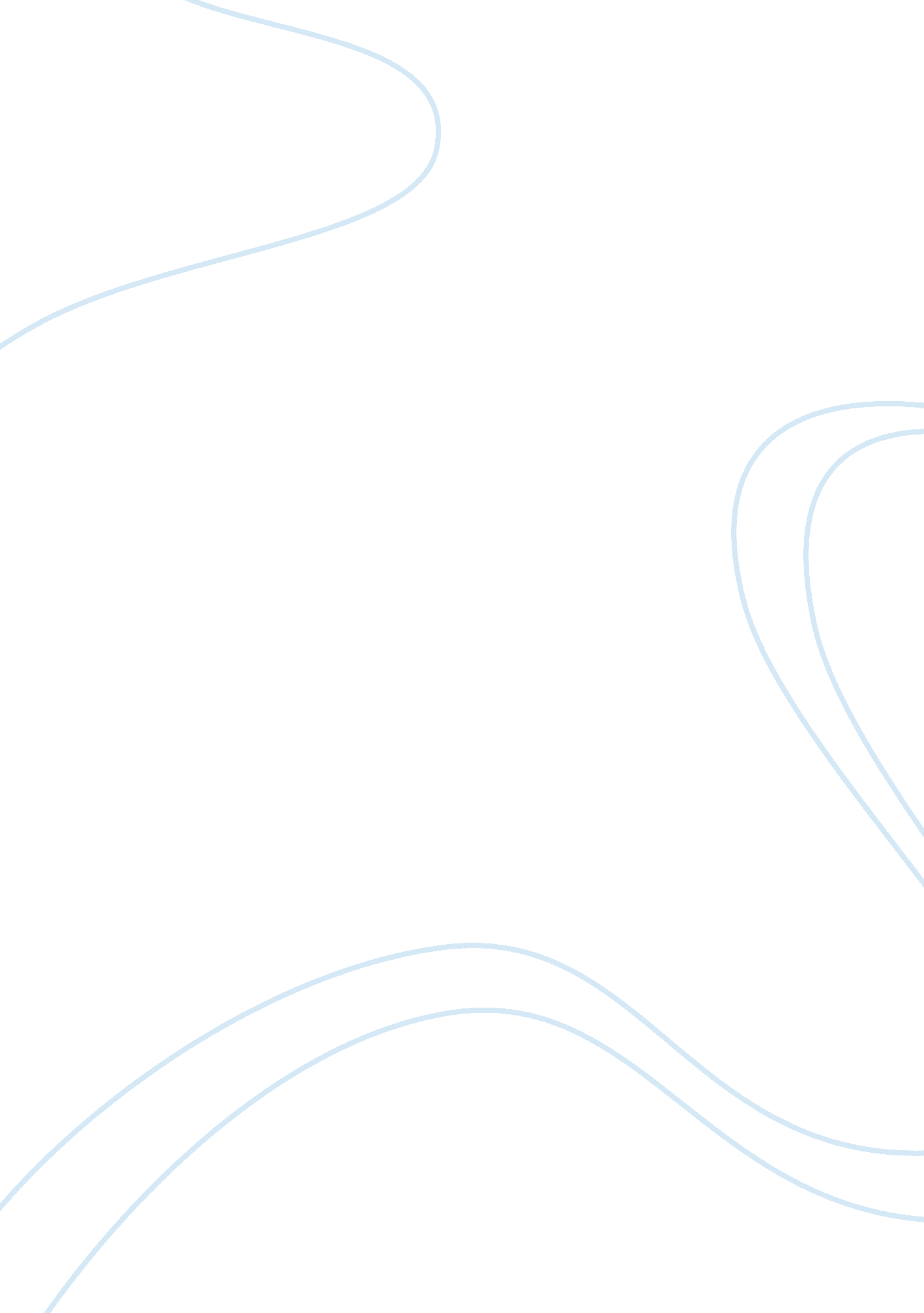 Management of preterm labor among pregnant women biology essay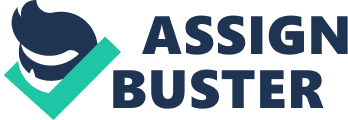 Preterm birth is the most of import individual determiner of inauspicious baby result, in footings of both endurance and quality of life. Although preterm birth is defined as being before 37 accomplished hebdomads, most mortality and morbidity is experienced by babes born before 34 hebdomads. Prevention and intervention of preterm labour is of import, non as an terminal in itself, but as a agency of cut downing inauspicious events for the kid. Delay of preterm birth can assist better results for babes, as the female parent can be given steroid drugs which help develop the babe ‘ s lungs in a short clip. Several categories of medicines are used for tocolysis to suppress preterm labour in order to let clip for such co-interventions to happen. Multiple Cochrane systematic reappraisals exist for single tocolytic medicines, but at that place has been no strict, quantitative synthesis of the informations comparing tocolytic drug categories. There is a turning organic structure of grounds that Nifedipine, a dihydropyridone Ca channel blocker has emerged as an effectual, potentially safer and better-tolerated tocolytic agent with no known foetal side effects. The Cochrane reappraisal claimed a markedly reduced hazard of surcease of intervention for maternal inauspicious drug reactions Successful intervention of preterm labour with Nifedipine has been reported. Pharmacoeconomics affecting the cost of Nifedipine and Isoxsuprine in 3 twenty-four hours intervention continuance is in 1: 4 ratios. II. Relationships of research aims, informations substrates, operationally-defined variables and informations analyses Aims Data substrates Operationally-defined Variables Analysiss To compare the effectivity and safety of Oral Nifedipine as compared to Parenteral and Oral IsoxsuprineData Collection Form- mean hold of bringing ( in yearss ) of patients given Oral Nifedipine and of patients given Parenteral and Oral Isoxsuprine- cervical position finding ( by cervical length in centimetres and funneling in per centums )- effectivity in stamp downing contractions ( by EFM )- symptoms or inauspicious effectsComparison of agenciesTextual analysisIntroductionSubject BackgroundSpontaneous preterm birth is pathophysiologically a heterogenous syndrome. The cascade of events that finally culminate in self-generated preterm birth has several possible implicit in tracts. Possible tracts include inordinate myometrial and foetal membrane overdistention, decidual bleeding, precocious foetal hormone activation, and intra-uterine infection or inflammation. 1 These tracts may be initiated for hebdomads or months before clinically evident preterm labour. The procedures taking to preterm birth may arise from one or more of these tracts ; for illustration, intrauterine infection or redness and placental breaking off frequently coexist in preterm births. 2 Apparently, decidual bleeding and intra-uterine infection portion several inflammatory molecular mechanisms that contribute to birth. The etiologic heterogeneousness of preterm birth complicates curative attacks. Although the ultimate clinical presentation of adult females with preterm labour may look to be homogenous, the antecedent contributing factors likely differ well from adult female to adult female. Preterm birth affects 8-10 % of gestations and after exclusion of familial and anatomic defects, it accounts for 75-80 % of perinatal morbidity and mortality and 50 % of childhood neurological morbidities. 3 It is besides associated with high immediate and long-run costs after discharge from the infirmary. Babies born at less than 28 hebdomads spend 85 times as long in infirmary as term babes in the first five old ages of life, with significant health care costs. 4 Over the last decennaries, the frequence of preterm birth in most western states seems to be increasing instead than diminishing. An addition non merely to be explained by an addition in aided constructs, multiple gestations and elected bringings. Perinatal decease and morbidity are non merely strongly related to early gestational age but besides to whether or non steroids had been administered antenatally and whether a preterm baby had been transferred to a third attention centre in- or ex-utero. Therefore, proroguing bringing for 48 hours in order to let maximum consequence of maternal parenteral steroid disposal and transit of the female parent to a centre with neonatal intensive attention unit installations are the primary indicants for intervention of adult females with the diagnosing of endangering preterm bringing. Because the catching womb is the most often recognized ancestor of preterm birth, halting contractions has been the focal point of curative approaches. 5 However, no 1 tocolytic has been identified as the best first-line option. 6 Risks and benefits of all tocolytic options for both the foetus and the female parent must be considered. Several categories of medicines are used for tocolysis to suppress preterm labour in order to let clip for such co-interventions to happen. These include Beta sympathomimetic agents or Betamimetics, Calcium Channel Blockers and Prostaglandin synthesize inhibitors such as Indomethacin and Magnesium Sulfate. Multiple Cochrane systematic reappraisals exist for single tocolytic medicines, but at that place has been no strict, quantitative synthesis of the informations comparing tocolytic drug categories. Pharmacoeconomics affecting the cost of Nifedipine and Isoxsuprine in 3 twenty-four hours intervention continuance is in 1: 4 ratios. The cost involved in the intervention with Isoxsuprine ranged from P660. 50 to P700. 00 as compared to Nifedipine intervention of P168. 00-180. 00. The cost of therapy does n’t include other disbursals such as panpipes and solusets used in presenting the intervention. This survey compares in a prospective design, the efficaciousness, maternal and neonatal effects and safety of Nifedipine with that of Isoxsuprine in the direction of preterm labour. Review of Related Literature Preterm labour remains a major OBs job associated with high perinatal mortality and morbidity. It is defined as the happening of regular contractions every 5-8 proceedingss or less, enduring 30 seconds or more, with progressive cervical alteration, after 28 and before 37 hebdomads of gestation. The challenge of handling preterm labour clearly illustrates one of the cardinal quandary in obstetrics. 7 Most reappraisal articles on preterm labour point out that preterm birth rates are non worsening but are, in fact, easy increasing. Tocolysis is the usage of medicine to forestall preterm bringing. Throughout the old ages, a assortment of drugs with different pharmacologic rules have been used to stamp down preterm labour. However, the pick is limited by their efficaciousness, safety and side effects therefore asking a uninterrupted hunt for effectual drugs with minimum side effects. The tocolytic drugs most often used are the B-sympathomimetic agents normally Isoxsuprine. Intravenous disposal of these agents has a rapid tocolytic consequence, and unwritten disposal, may be used for care therapy. Isoxsuprine inhibits self-generated and oxytocin induced uterine activity both in vitro and in vivo during term labour. An efficaciousness rate of 72 % of preterm labour being postponed by more than seven yearss was reported in two uncontrolled studies. 8 Side effects of Isoxsuprine include maternal tachycardia, hypotension, sickness, perspiration, sleepiness and concerns. An addition of foetal bosom rate by 10 to 20 beats per minute has been observed. There is a turning organic structure of grounds that Nifedipine, a dihydropyridone Ca channel blocker has emerged as an effectual, potentially safer and better-tolerated tocolytic agent with no known foetal side effects. It inhibits smooth musculus contraction by hindering the flow of Ca across the musculus membrane. Successful intervention of preterm labour with Nifedipine has been reported. It easy crosses the placenta with a ratio of 0. 93 between umbilical cord blood and maternal serum concentrations. 9 Some carnal surveies study alterations in uterine blood flow and foetal acidosis after CCB administration. 10 Harake and colleagues found reduced uterine blood flow and lower foetal arterial O content in instrumented pregnant sheep treated with Nifedipine infusion. 11 They suggested that foetal acidosis after CCB extract is chiefly due to a lessening in uterine blood flow instead than a direct foetal consequence of the drug. However, Blea and colleagues infused instrumented sheep with low dose Nifedipine matching with human concentrations. 12 They found hypoxia and acidosis in the sheep foetus, without relentless lessenings in uteroplacental or fetoplacental blood flows or blood force per unit areas. Most surveies in worlds show no lessening in uterine blood flow after Nifedipine disposal to pregnant adult females. Moretti et Al. and Hanretty et Al. found no alterations in uterine and foetal Doppler flow speed wave forms after unwritten Nifedipine therapy in hypertensive pregnant adult females. Several surveies have reported on short-time effects ( 15 min., 1 hr. , 3 hour. and 5 hour. ) of unwritten Nifedipine disposal on foetal Doppler flow speed wave forms in normotensive women. 13 One survey found a transeunt lessening in umbilical arteria pulsatility index ( PI ) 15 min. after 10 mg sublingual Nifedipine. The other surveies found no alterations in the fetal or uteroplacental circulation. 14A recent survey by Guclu et Al. was the first to analyze foetal Doppler parametric quantities during 48 hours of Nifedipine tocolysis. They found no alterations in umbilical arteria PI during intervention, but found decreased foetal in-between intellectual arteria PI and maternal uterine arteria PI at 24 hours and 48 hours of treatment. 15 A Cochrane reappraisal of CCB for suppressing preterm labour concluded that neonatal result was improved compared to betamimetics. 16 Houtzager and coworkers followed up 48 kids at the age of 9-12 old ages who were in utero exposed to nifedipine. 14 They found no negative effects on psychosocial and motor operation. Although carnal surveies show conflicting consequences sing foetal safety with the usage of CCB, information from human surveies show merely really limited inauspicious fetal effects. Maternal effects of Nifedipine exert both vascular and cardiac effects. It vasodilates the vass and exerts negative inotropic and chronotropic effects dejecting the bosom. 16 The cardiodepressant consequence of Nifedipine in vivo is counteracted by a vasodilatation-triggered and baroreceptor mediated automatic addition in sympathic tone ensuing in indirect cardio-stimulation. The addition in sympathic tone compensates for the negative inotropic and chronotropic action by Nifedipine on the bosom. These mechanisms are most likely the footing for the inauspicious events and side effects seen with Nifedipine tocolysis. The Cochrane reappraisal by King et al. , reexamining 11 tests, claimed a markedly reduced hazard of surcease of intervention for maternal inauspicious drug reactions when comparing Ca channel blockers with chiefly I?-adrenergic-receptor agonists ( RR 0. 14 ; 95 % CI 0. 05 to 0. 44 ) . 13The figure needed to handle for drug reaction necessitating surcease of intervention was 14 ( 95 % CI 10 to 25 ) . 15 Translation of these Numberss to the general population of adult females with preterm labour appears to be hard due to the exclusion standards used in most tests ( duplicate gestation, PPROM, blood loss or history of cardiovascular disease ) . Most common side effects due to the vascular and cardiac effects of Nifedipine are hypotension, tachycardia, flowers, concern, increased liver enzymes, sickness and giddiness. Most of the randomized controlled tests on Nifedipine for tocolysis have started with immediate-release tablets or capsules up to a maximal dosage of 40 milligram during the first hr. The extended-release medicine varied from 60 to 160 milligrams daily. 15 These tests report merely minor or no decreases in diastolic or systolic blood force per unit area in normotensive pregnant adult females during tocolysis extended-release regimen. Two surveies concentrating on the short term effects of Nifedipine in normotensive pregnant adult females found hypotension accompanied with tachycardia 45 proceedingss after Nifedipine administration. 7 Concerns on the possible effects of Nifedipine on the maternal cardiovascular circulation remain, because merely limited information is available. Furthermore, most tests have excluded patients with multiple gestations, diabetes mellitus, cardiovascular disease, pre-eclampsia, and thyrotoxicosis. Several documents were done comparing Nifedipine and Isoxsuprine in the suppression of preterm labour. In a survey “ A comparative survey between Nifedipine and Isoxsuprine in the suppression of preterm labour by Raymajhi, R. et Al, 81. 25 % of patients having Nifedipine and 70 % of those having Isoxsuprine achieved successful tocolysis. 17 The average protraction of gestation with Nifedipine was 25+19. 85 yearss and with Isoxsuprine it was 19. 18+17. 82 yearss. Maternal side effects were similar in both groups with hypotension and tachycardia being the commonest. In a randomized survey by Kedar, MG conducted at the Nowrosjee Wadia Maternity Hospital showed bringing was prolonged for 22. 4 + 15. 6 yearss by sublingual and unwritten Nifedipine as compared to 16. 5 + 14. 5 yearss by parenteral and unwritten Isoxsuprine. 18 Maternal effects were common and more serious in the group which received Isoxsuprine. However foetal and neonatal result appeared to be similar. After Nifedipine was foremost reported in 1980 in an experimental survey to be an effectual tocolytic agent with minimum side effects it has non replaced the betamimetics as the most normally used tocolytic agent in clinical pattern. Concerns arose from carnal studies9 that Nifedipine may hold inauspicious effects on the fetal and placental circulation, and although there have been subsequent surveies which failed to corroborate this, it is necessary to reexamine the grounds for the safety and efficaciousness of this intervention. Research Question Are the efficaciousness and safety of Oral Nifedipine and Parenteral and Oral Isoxsuprine the same? Significance of the Study Calcium channel blockers have fewer inauspicious effects for adult females in preterm labour than betamimetics drugs, and appear at least every bit good at proroguing preterm birth. Even short-run delay of preterm birth ( before 37 hebdomads ) can assist better results for babes, as the female parent can be given steroid drugs which help develop the babe ‘ s lungs in a short clip. The most common drugs to seek and halt preterm labour are betamimetics. Calcium channel blocker drugs are another option. They are normally used for high blood force per unit area, but might besides loosen up uterine contractions. The reappraisal found that Ca channel blockers seem to be at least every bit good as betamimetics, and possibly better, for proroguing preterm labour. Calcium channel blockers have besides fewer inauspicious effects on the female parent. Aim of the Study General Objective: To compare the efficaciousness and safety of Oral Nifedipine with Parenteral and Oral Isoxsuprine. Specific aims: To depict the patient ‘ s profile. To measure the tocolytic effectivity of Oral Nifedipine as compared to Parenteral and Oral Isoxsuprine in footings of: Prolongation of gestation ( by figure of yearss )Cervical position ( by cervical length and funneling finding )Efficacy in stamp downing preterm labour ( by uterine contractions )To analyze the incidence of common side effects of Oral Nifedipine and Parenteral and Oral Isoxsuprine and compare them in this facet. Methodology Research Design The survey will utilize a randomized controlled test. Puting This prospective survey will be conducted at Southern Philippines Medical Center, a Local Third Government Hospital from March 2011 to December 2011. Participants The survey will include 96 instances of Filipino pregnant adult females with preterm labour with a gestational age between 26-35 hebdomads. Inclusion Standards: Gestational Age less than 35 hebdomads ( Gestational age is based on the last catamenial period with a dependable catamenial history and/or an ultrasound before 20 hebdomads gestation )Minimal cervical alterations in the signifier of effacement and distension ( non transcending 4 centimeter )Painful regular uterine contractions happening at least one time every 10 proceedingss recorded for at least 30 proceedingssNo old disposal of tocolyticsExclusion StandardsMaternal factors: Cervical Dilatation of & gt ; 4cmHyperthyroidismCardiac DiseaseEclampsiaAbruptio PlacentaFetal Factors: Severe IUGR ( below 10th percentile based on Colorado chart )Fetal Anomaly incompatible with lifeFetal Distress Interventions and Comparisons The intercession will be those given Nifedipine tocolysis ( Group A ) while the comparing group are those given with Isoxsuprine tocolysis ( Group B ) . Randomization All the patients presented with the preterm labour will be scrutinized to choose the patients for tocolysis. Those patients who fulfilled the choice standards will be indiscriminately assigned to the two intervention groups utilizing electronic figure generator by the research worker. The patients having these two drugs will be matched for age, para, socioeconomic position, old OBs history, old hazard factors, gestational age and cervical position before tocolysis. Data Gathering and Intervention Protocol The independent variable is the intervention group while the dependent variables are the protraction of gestation and cervical position ( cervical length finding and funneling ) , efficaciousness, perinatal results, inauspicious effects and economic results. After giving their informed consent, the patients will be allocated to one of the two groups. The patients who are in Group A will have NIFEDIPINE tocolysis: Patient is started IV extract with 500 milliliters 5 % Dextrose at KVO rate and given a 10 mg tablet of Nifedipine, crushed between dentitions before swallowed. If uterine contraction continued, same dosage is repeated every 15 min with a upper limit of 40 milligrams Nifedipine within the first hr of intervention. After finishing the first hr, Oral Nifedipine is continued as 10mg every 6 hours consecutively to finish 7 yearss. Those in Group B will have ISOXSUPRINE tocolysis. Patient is given with 500 milliliters 5 % Dextrose. 50 milligram of Isoxsuprine is added in 5 % Dextrose and started at the rate of 20ugtts/min ( 0. 03mg/min ) with increasing increases of 5ugtss/min every 20-30 proceedingss up to 60 ugtss/min ( 0. 1mg/min ) with regular monitoring of blood force per unit area, maternal and foetal bosom rate. After surcease of uterine activity, trickle is discontinued for 12 hours. After discontinuance of IV extract, patients are maintained on unwritten Isoxsuprine 10mg 8 hourly for up to 7 yearss. In both groups, dose agenda could be modified harmonizing to the patient ‘ s clinical symptoms and critical marks. Before each unwritten dosage, maternal critical parametric quantities and foetal bosom rate will be monitored along with the uterine activity. If the maternal pulsation, BP is non within the normal scope, the following dosage is withheld and diagnostic intervention will be started. Patient is examined every 30 proceedingss until she is settled. If the foetal bosom rate is non within 110-150 beats/minute, therapy is withheld and patient is subjected to NST and treated consequently. To heighten foetal lung ripening, which improves gaseous exchange and lung conformity, patients with gestational age & lt ; 34 hebdomads are given 6mg Dexamethasone, intramuscularly every 12 hours for 4 back-to-back doses. Patients who had perennial preterm labour in both groups will be treated with the same drug used ab initio as per the protocol followed earlier. All patients included in the survey will undergo transvaginal ultrasound measuring of cervical length with funneling on admittance by the research worker. An official consequence of transvaginal ultrasound measuring of cervical length with funneling will be done by a Perinatologist and an intra and inter perceiver consequences will be gathered. The end for tocolysis in both groups is to detain bringing until 7 yearss from the clip of admittance until Dexamathasone given would assist to diminish Hyaline Membrane Disease. The chief results of involvement in collaring preterm labour are the effectivity and safety of Nifedipine and Isoxsuprine. Tocolytic effectivity is assessed in footings of the entire figure of adult females in the intent-to-treat population who had non been delivered after get downing the intervention up to 7 yearss. The most of import factor finding efficaciousness is cervical position determined by cervical length and funneling utilizing transvaginal echography. Treatment failure is said to be if uterine relaxation was non achieved in 7 twenty-four hours intervention, neck dilated & gt ; 4cm or patient and foetus developed some important side consequence that necessitated discontinuance of therapy and side consequence are noted. If self-generated rupture of membranes occurred, foetal hurt, placental abruptio and unexplained hemorrhage occurred, bringing is considered. Definition of Variables In order to unlock troubles, the undermentioned variables are defined as they appear in the survey. Data will be recorded by the Obstetricians. All will be trained about informations aggregation before get downing the survey. Baseline VariablesAGE – the figure of old ages from birth up to show. GESTATIONAL AGE – clip elapsed since the first twenty-four hours of the last catamenial period. PARITY – determined by the figure of gestations making 20 hebdomads. CERVICAL DILATATION – cervical dilatation, determined by transvaginal echography finding cervical length and funnelingCERVICAL EFFACEMENT – manifest clinically by shortening of cervical canal. Result VariablesPRIMARY OUTCOME – who had non been delivered at 7 yearssADVERSE EFFECTS – In female parents, other inauspicious consequence are the alterations from baseline of systolic blood force per unit area, flushing, sickness and emesis, thorax hurting, bosom rates, concern and shudders, etc. Fetal bosom rates are recorded hourly. ECONOMIC OUTCOME – measuring of direct medical costs including the entire costs of the medical specialty and nonmedical merchandises required for drug disposal Sample Size Computation This is a survey of independent instances and controls with 1 control per instance. Prior informations indicated that the failure rate among controls is 0. 3. If the failure rate for experimental topics is 0. 185, 217 experimental topics and 217 control topics is needed in the survey to be able to reject the void hypothesis that the failure rates for experimental and control topics are equal with chance ( power ) 0. 8. The type I error chance associated with this trial of this void hypothesis is 0. 05. Uncorrected chi-square statistic is used to measure the void hypothesis. The package used was PS Power and Sample Size Calculations Version 3. 0. 34. Data Handling and Analysis Data will be encoded utilizing Epi Info. The same package is used to analyse the information. Descriptive and Analytical Statistics will be computed. For qualitative variables, proportions will be used. Mean and Standard Deviation will be used for quantitative variables. In order to find the relationship between the type of intervention and intervention result, chi square trial will be used. The degree of significance is set at 0. 05. Ethical CONSIDERATIONS Blessing from the Research Committee and Ethics Committee A research proposal will be submitted and presented to the Research Committee and Ethics Committee for reappraisal. When approved, informations assemblage will result. Permission to Conduct Study A missive will be sent to the Chief of Hospital that a survey will be conducted among patients with preterm labour in the Department of Obstetrics and Gynecology. When granted, written informed consent will be obtained from all patients. DUMMY RESULTS Table 1. Age fluctuations among the two groups Nifedipine Isoxsuprine P-value Age in Year 15-2021-2526-3031-3536-40 Mean +SD Parity 11-5& gt ; 5 Mean +SD Gestational Age in hebdomads 26 – 28 6/729 – 31 6/732 – 34 6/7 Mean +SD Data presented as n ( % )Where n = No. of patients in the survey groupsTable 2. Clinical Features of two groups Characteristic Nifedipine Isoxsuprine P-value Gestational Age ( hebdomad )Previous AbortionCervical Dilatation ( centimeter )Cervical Effacement ( % )Cervical Length ( centimeter ) – On admittanceOfficial ReadingCervical Funneling ( % ) – On admittanceOfficial readingData presented as average + S. D. Table 3. Prolongation of Pregnancy and Tocolytic Effectiveness Nifedipine Isoxsuprine P-value EffectiveFailedDelivery within 7 yearss of interventionCervix dilated & gt ; 4cmDeveloped foetal side effectsPromenadeOthers ( foetal hurt, placental abruptio and unexplained hemorrhage )*Data are presented as average + S. D. Table 4. Adverse Effects in Mothers treated with tocolytic agents Symptom Nifedipine Isoxsuprine P-value HypotensionDyspneaBlushingNauseaVomitingChest hurtingTachycardiaPalpitationDizzinessConcernBlurring of VisionDizzinessTremorGI perturbationsPulmonary EdemaOthers 